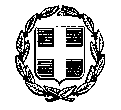 ΕΛΛΗΝΙΚΗ ΔΗΜΟΚΡΑΤΙΑ		Ημερομηνία20/04/2021ΝΟΜΟΣ ΗΡΑΚΛΕΙΟΥ			                                       Αριθ. Πρωτ.	:   5/2021ΔΗΜΟΣ  ΧΕΡΣΟΝΗΣΟΥ                                 		ΚΟΙΝΟΤΗΤΑ ΑΝΩΠΟΛΗΣ	                                                    Προς:                                                                                                                Μέλη του συμβουλίου                                                                                  της Κοινότητας ΑνωπόλεωςΒασιλάκης Κωνσταντίνος πρόεδροςΧατζάκη ΕυαγγέλιαΚοκκινάκης ΛάμπροςΚοκκινάκης ΕμμανουήλΜπορμπουδάκης ΓεώργιοςΧωματάς ΝικόλαοςΑντωνακάκης Μιχάλης                                                               ΠΡOΣΚΛΗΣΗ       ΘΕΜΑ: Πρόσκληση για την έκτακτη 1η συνεδρίαση του συμβουλίου της κοινότητας Ανώπολης       Σας προσκαλώ στην έκτακτη 1η συνεδρίαση του 2021 που θα γίνει στο Δημοτικό Κατάστημα                                          Ανώπολης, την 21η του μηνός Απριλίου 2021, ημέρα Τετάρτη και ώρα 19.00 μ.μ., για τη συζήτηση και λήψη αποφάσεων για τα παρακάτω θέματα της ημερήσιας διάταξης:     Θέμα 10 :Ενημέρωση-απόφαση σχετικά με το έγγραφο με αριθ. 3981/30.03.2021και 3982/30.03.202     απόφασης του Διευθύνοντος Συμβούλου της ΕΤΑΔ, αναφορικά με την Ανάκληση της παραχώρησης χρήσης τμημάτων του ακινήτου με Α.Β.Κ.289 Ν.Ηρακλείου προς την Αναπτυξιακή Εταιρία Γουρνών «Ειρήνη» Α.Ε.     Θέμα20 :Συζήτηση για το θέμα της δημιουργίας νέων σχολικών μονάδων στην περιοχή των Κοινοτήτων Γουβών και Ανώπολης.    Θέμα30 :Ανάπλαση παραλιακού μετώπου στη θέση Κουβοχώρι Γούρνες.    Θέμα40 :Ενημέρωση για την πορεία των επισκευών των ζημιών και των τσιμεντοστρώσεων των οδών   μετά την θεομηνία του Νοεμβρίου.                                       Ο πρόεδρος του Συμβουλίου της Κοινότητας Ανωπόλεως                                                                  ΒΑΣΙΛΑΚΗΣ ΚΩΝΣΤΑΝΤΙΝΟΣ